PRESS RELEASE 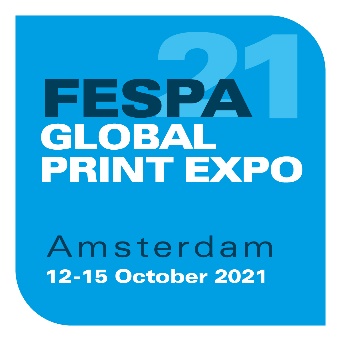 22 July 2021 READY FOR BUSINESS: RE-OPENING BUILDS MOMENTUMFOR FESPA GLOBAL PRINT EXPO 2021Countdown begins to first international live event for speciality print community since 2019Exhibitors and visitors are getting ready to do face-to-face business at FESPA Global Print Expo 2021 and European Sign Expo 2021 (12-15 October, RAI, Amsterdam, The Netherlands), in light of the progressive relaxation of COVID restrictions and re-opening of hospitality and live events.This progress, enabled by the pace of the vaccination programme in Europe, means that the two live FESPA events can now go ahead in Amsterdam in October with no restrictions on visitor numbers or density within halls and on individual exhibitor stands, and without one-way systems. This and other positive developments such as the introduction of the EU Digital COVID Certificate and the steady relaxation of travel restrictions and quarantine requirements for travellers between many European countries, are fuelling business confidence among suppliers and service providers in the speciality print community, and building excitement for the return of the sector’s first live international event since 2019.FESPA Global Print Expo 2021 and the co-located European Sign Expo will bring together over 300 exhibiting companies over 16,000m² of exhibition space at the RAI in October*. Together, they will offer print, textile and visual communications businesses a long-overdue opportunity to see the latest digital wide format, screen, textile printing and signage product innovations ‘in real life’, to touch and try technologies and materials, and to access the expert advice they need in person. Exhibitors include 3A, Agfa, Ahlstrom Munksjö, Brother, Canon Production Printing, d.gen Inc, Durst, Kornit, M&R, Mimaki Europe, OneVision, Roland DG and STS Inks. Visitors can also enjoy a pared-back feature programme, including the popular Printeriors interior décor showcase and the Wrap Masters vehicle wrapping event.FESPA CEO Neil Felton comments: “After such a long hiatus and so many disappointments, it feels incredible to finally be less than three months away from opening the doors to a live FESPA event. The anticipation from our exhibitors is mounting, and with the restrictions within live events eased, we can deliver an experience that comes as close as possible to what people expect from FESPA. Of course, this year will be different in lots of ways, but European print business owners are telling us that they need live events back to support their planning and investment decisions. With this event, we’ll set out to deliver the most comprehensive product and applications showcase possible to support their business recovery and build foundations for future growth.”COVID precautionsParticipants can rely on all the necessary health and safety precautions relating to COVID, including an enhanced cleaning regime, prominent hand sanitising facilities and wider aisles to allow for optimal visitor flow without bottlenecks. With a view to reducing physical touchpoints where possible, visitors will be able to enter both events using a digital ticket held on their mobile phone, and use QR codes around the show to access online versions of brochures, exhibitor marketing collateral and magazines via an updated FESPA event app. Mask wearing and distancing will be recommended.Registration for FESPA Global Print Expo 2021 is live at www.fespaglobalprintexpo.com and visitors can benefit from a €30 discount on their entry ticket by quoting code FESM110.ENDSNote to editors:*Exhibitor number correct at time of press release distribution.Current travel restrictions vary for the Netherlands dependent on whether the country of origin is deemed safe. The list can be found here: (https://www.government.nl/topics/coronavirus-covid-19/visiting-the-netherlands-from-abroad/checklist-entry). The EU Digital COVID Certificate can be issued if someone has been vaccinated against Covid-19, has recently had a negative PCR test or has recently recovered from Covid-19. Anyone holding a certificate should in principle be exempt from testing or quarantine when crossing a border within the EU (or Switzerland, Iceland, Norway and Liechtenstein). (Source: BBC)About FESPA  Founded in 1962, FESPA is a global federation of Associations for the screen printing, digital printing and textile printing community. FESPA’s dual aim is to promote screen printing and digital imaging and to share knowledge about screen and digital printing with its members across the world, helping them to grow their businesses and learn about the latest developments in their fast growing industries.   FESPA Profit for Purpose  
Profit for Purpose is FESPA’s international reinvestment programme, which uses revenue from FESPA events to support the global speciality print community to achieve sustainable and profitable growth through four key pillars - education, inspiration, expansion and connection. The programme delivers high quality products and services for printers worldwide, including market research, seminars, summits, congresses, educational guides and features, in addition to supporting grassroots projects in developing markets. For more information visit, www.fespa.com/profit-for-purpose.  Forthcoming FESPA events include: FESPA Mexico, 23 – 25 September 2021, Centro Citibanamex, Mexico City  FESPA Global Print Expo 2021, 12 – 15 October 2021, RAI, Amsterdam, Netherlands European Sign Expo 2021, 12 – 15 October 2021, RAI, Amsterdam, Netherlands FESPA Brasil, 20 – 23 October 2021, Expo Center Norte, São Paulo, Brazil FESPA Eurasia, 2 – 5 December 2021, Istanbul Expo Centre, Istanbul, Turkey FESPA Global Print Expo 2022, 31 May – 3 June 2022, Messe Berlin, Berlin, GermanyEuropean Sign Expo 2022, 31 May – 3 June 2022, Messe Berlin, Berlin, GermanyIssued on behalf of FESPA by AD Communications For further information, please contact: Imogen Woods				Leighona ArisAD Communications  			FESPATel: + 44 (0) 1372 464470        		Tel: +44 (0) 1737 228 160Email: iwoods@adcomms.co.uk 		Email: Leighona.Aris@Fespa.com  Website: www.adcomms.co.uk		Website: www.fespa.com